Сценарий классного часа «ДЕНЬ МАТЕРИ»Цели и задачи: поддержать бережное отношение к женщине – матери, укрепление устоев значимости семьи и роли матери – хозяйки, заступницы, хранительнице семейного очага. Выражение любви, почтения и уважения к матери – труженице.Задачи:1. Улучшение взаимоотношений между родителями в лице матери.2. Воспитание чувства преданности к матери ее значимости в семье.3. Формирование уважительно и бережного отношения к самому дорогому человеку – маме.ХОД КЛАССНОГО ЧАСАВедущий1Главное слово в любом языке.Слово это сроду не обманет,В нем сокрыто жизни существо.В нем – исток всего.Встаньте! Я произнесу его:«Мама»  Расул ГамзатовДорогие наши мамы! Сегодня в День матери, мы приветствуем вас и хотим порадовать своими выступлениями, сюрпризами. Слова «мама», «мать» - одни из самых древних на Земле и почти одинаково звучат на языках разных народов. Это говорит о том, что все люди почитают и любят матерей. Словом «мать» называют и свою Родину, чтобы подчеркнуть, что она по-матерински относится к своим детям. Ведущий 2:Вслушайтесь и вдумайтесь в слова поэта:Я в колыбели –спой мне песню, мама.Вот я на свадьбе –спой мне песню, мама.Я стал героем –спой мне песню, мама.Меня предали –спой мне песню, мама.Вот я в могиле –спой мне песню, мама.Меня забыли –спой мне песню, мама!Что значат эти строки, понятно каждому. Мама – это кров в непогоду, тепло в холод, прохладный ветерок в жару, целебная повязка на рану, свет – в ночи, мама – это жизнь, это чистая бескорыстная любовь…Песня Т. Гвердцители – «Мамины глаза».Ведущий1:Мы тоже решили сделать для вас такой праздник, чтобы показать, как мы вас любим и ценим. (чтение стихов)Ученик1: Милая мамочка, ангел хранитель мой!
Сколько ночей провела ты без сна,
Сколько делила и радость, и боль с тобой,
Ты понимаешь меня лишь одна!
Сколько коленки зеленкой мне мазала,
Радость ты даришь, заботу, тепло!
Мне очень хочется, что бы ты была счастлива!
Быть твоей дочерью, мне так повезло!
Только ты самая милая, самая нежная!
Только ты дорогая, родная самая!
Очень хорошая, с челкой небрежною,
Счастья, здоровья тебе милая мамочка! 
Ученик2: Тебе премного благодарна,
За то, что жизнь дала ты мне.
За то, что это слово "мама"
Сказала первый раз тебе.
В меня ты веру не теряла,
Поддержкой в жизни ты была.
А то, что я такою стала,
Твой дар огромного труда.
Бывали в жизни огорчения,
Бывали трудности порой.
Меня все это не пугало,
Была ведь ты всегда со мной.
Проходят годы, я меняюсь,
Друзья меняются всегда.
И только мама остается
Со мною в жизни навсегда.
Когда я вдруг повышу голос,
Грубить начну я невзначай,
Ты не держи обиды, мама
Я не со злости это, знай.
Ты для меня одна такая,
Другой такой и в мире нет.
Ты лучше всех! Я это знаю...
Пусть знает это целый свет!

Ученик3: Если б смогла дотянуться до счастья,
Я бы тебе его отдала.
Ведь ты научила меня улыбаться,
Жить не смогу, я тебя не любя.
Сколько же боли, обид ты стерпела,
Может ли столько стерпеть человек?
Милая, мамочка, я не хотела
И в моем сердце лежит сейчас снег.
Ну, а сейчас я тихонько поплачу,
Слезы мои-они для тебя!
В жизни моей ты многое значишь,
Знаю родная, ты любишь меня.
Ну, а любовь твоя дарит мне силы,
Я понимаю, что я не одна.
Если б смогла дотянуться до счастья,
Я бы тебе его отдала!!! 
Ведущий:Мама учит нас быть добрыми, честными,мудрыми, дает советы, заботится о нас, оберегает. А сейчас мы проведем викторину, посвященную нашему празднику.Викторина «День матери» (с ответами)Как хорошо, что на свете есть такой замечательный человек, как мама! Мама – это добро и преданность, любовь и нежность, душевность и сердечность.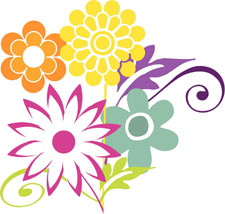 Во многих странах мира отмечается День матери.Викторина «День матери» содержит 18 вопросов. На все вопросы даны ответы. Не все вопросы серьёзные, есть и шуточного плана.Автор викторины: Ирис Ревю1. В каких странах, кроме России, празднуется День матери?
Ответ: в Индии, Мексике, Пакистане, Эстонии, США, Великобритании, Белоруссии, на Украине и др.2. У какой матери из известной сказки голосок слишком тонок?
Ответ: у матери-мышки из сказки С.Я.Маршака «Сказка о глупом мышонке»3. Какие пословицы о матери вы знаете?
Ответ: «При солнышке тепло, а при матери добро»
«Нет лучше дружка, чем родная матушка»
«Птица радуется весне – а младенец матери»4. Как давно в России начали отмечать День матери?
Ответ: День матери в России впервые отметили в 1998 году.5. Как звали маму…?
Николая Некрасова… (Елена)
Антона Чехова… (Евгения)
Михаила Ломоносова… (Елена)6. Какой цветок принято носить на одежде в День матери в США и Австралии?
Ответ: в День матери принято носить гвоздику7. Всем известно, что мать — хозяйка в доме. Ниже приведены загадки, их может отгадать тот, кто помогает маме и знает хозяйственные предметы в доме.«Новая посудина, а вся в дырках?»
«Всех на свете обшивает, что сошьет — не надевает»
«В брюхе – баня, в носу – решето, на голове – пупок, одна рука – и та на спине?»
Ответы: решето, игла, чайник8. Какая мама из стихотворения В.Орлова отправляла в класс сыночка, призывая его не петушиться, и желая ему ни пуха, ни пера?
Ответ: мама-квочка9. Продолжите шуточные фразы по примеру:
«Горшок – это масса впечатлений от увиденных гор (гор, шок)»
«Крахмал – маленькая авария (крах, мал)»
«Варвар — повар»
«Жрец — обжора»10. Что за растение, в названии которого присутствует слово мать?
Ответ: мать-и-мачеха11. «Мама по комнатам в фартуке белом неторопливо пройдёт…» А что ещё делает мама в знаменитом стихотворении Агнии Барто?
Ответ: мама поёт12. Кто автор строк?
«И в самых радостных краях
Не знаю ничего красивей,
Достойней матери счастливой
С ребенком малым на руках.
Бывает иногда: смотрю я,
Любуюсь ею, и печаль
Охватит сердце вдруг; и жаль
Её мне станет, и, тоскуя,
Пред нею голову склоню я…»
Ответ: Тарас Шевченко13. Кто такой «маменькин сынок»?
Ответ: избалованный, изнеженный человек14. Кто из художников писал портреты матерей? Назовите эти картины.
Ответ: Михаил Врубель «Мать художника», Петров-Водкин «Мать», Репин «Портрет матери художника Т.С.Репиной»15. Назовите стихотворения Елены Благининой о маме, строки из которых приведены ниже:
«Я, как мама, не люблю в доме беспорядка…»
«Мама спит, она устала..»
«Вот какая мама – золотая прямо!»
Ответ: «Полюбуйтесь-ка, игрушки!», «Посидим в тишине», «Вот какая мама»16. Из какого произведения эти строки?
«Прибежала мышка-мать, стала утку в няньки звать…»
Ответ: «Сказка о глупом мышонке» С.Я.Маршака17. Продолжите фразу:
«От чистого сердца, простыми словами, давайте, друзья … потолкуем о маме» (автор Н.Саконская)
«Кто вас, детки, крепко любит? Кто вас нежно так голубит? Не смыкая ночи глаз,
Всё заботится о вас?…. Мама дорогая!» (автор А.Майков)
«Гадать понапрасну бросьте, смотрите, вот они — гости.
Почётные, важные самые: -….Здравствуйте, мамы!» (автор: Е.Серова)18. Какие песни о маме вы знаете?
Ответ: «Пусть всегда будет мама», «Мамочка милая, мама моя», «Песенка мамонтёнка»Ведущая. Дети - самое дорогое счастье для матери. Вы, ребята, конечно, не помните первую встречу со своей мамой: как она обрадовалась, как счастливо светились ее глаза, когда она впервые увидела вас. Мамам хотелось смотреть на вас долго-долго. И сейчас, когда вы немного подросли, мамы продолжают любить вас так же сильно.Ученик 9.С кем первым мы встречаемся,Придя на белый свет, -Так это наша мамочка,Ее милее нет.Вся жизнь вокруг нее вращается,Весь мир наш ею обогрет,Весь век она стараетсяНас уберечь от бед.Она опора в доме,Хлопочет каждый час.И никого нет кроме,Кто так любил бы нас.Так счастья ей побольше,И жизни лет подольше,И радость ей в удел,И меньше грустных дел!Автор: В. Самченко(Дети исполняют песню «Мама - добрая волшебница», муз. и сл. С. Юдиной).)Ведущая. Как приятно видеть детей, которые с нежностью и любовью относятся к своим мамам. Ведь мама - самый дорогой в жизни человек. С мамой ты можешь поделиться самым сокровенным, она всегда выслушает, поймет, простит.Ученик 10.Если вдруг с тобой беда,Ты к кому пойдешь тогда?Мамин нужен нам совет,Он спасет от разных бед.Посоветует, поймет,Крепко так к себе прижмет.Станет горе - не беда,Мама выручит всегда!Ученик 1.Ты самая красивая!Ты самая хорошая!На ласковое солнышкоИ на меня похожая.Дарю тебе улыбку,Дарю тебе цветок.Хочу, чтоб ты порхалаВсегда, как мотылек!Ведущая. Девочки приготовили в подарок мамам нежный танец с платками.(Девочки исполняют танец с платками.)Конечно, бывает так, что мама иногда и поругает. Но, я думаю, это всегда за дело. А вы, ребята, не ссорьтесь со своими мамами, старайтесь никогда не обижать их.Ученик 2.Я маму мою обидел,Теперь никогда-никогдаИз дому вместе не выйдем,Не сходим с ней никуда.Она в окно не помашет,И я ей не помашу,Она ничего не расскажет,И я ей не расскажу...Возьму мешок за плечи,Я хлеба кусок найду,Найду я палку покрепче,Уйду я, уйду в тайгу!Я буду ходить по следу,Я буду искать рудуИ через бурную рекуСтроить мосты пойду!И буду я главный начальник,И буду я с бородой,И буду всегда печальныйИ молчаливый такой...И вот будет вечер зимний,И вот пройдет много лет,И вот в самолет реактивныйМама возьмет билет.И в день моего рожденьяТот самолет прилетит,И выйдет оттуда мама,И мама меня простит.Автор: Э. Мошковская(Дети поют песню «Мама все поймет» (муз. Е. Бортяева, сл. М. Пляц- ковского).)Ведущая. Все мамы имеют вторую профессию - хозяйка дома. Они ухаживают за детьми, мужем, готовят, убирают, стирают и делают еще очень много разных домашних дел.Ученик 3.Все мамы скучно так живут –Стирают, гладят, варят.И их на елки не зовут,Подарки им не дарят.Когда я вырасту большой,Я тоже буду мамой.Но только мамой холостой,А не замужней дамой.Куплю я новое пальто,Под цвет пунцовой шляпе.И никогда и ни за чтоЯ не женюсь на папе.Автор: В. ЕгоровУченик 4.Маму очень я люблю,Я всегда ей помогу –Пол могу я подмести,Стул на кухню отнести,Пыль смахнуть со всех вещейИ налить котенку щей.Я могу помыть посуду,Но сегодня мыть не буду.А помочь-то я готов.Напеку-ка я блинов.Маме точно помогу,Я блины и сам люблю.(Сценка) Сценка ко дню матери «Три мамы» 

Действующие лица: девочка с куклой, мама, бабушка, ведущий. 

Ведущий. 

Танюша под вечер 

С прогулки пришла 

И куклу спросила 

Девочка. 

Как, дочка, дела? 

Опять ты залезла под стол, непоседа? 

Опять просидела весь день без обеда? 

С этими дочками прямо беда! 

Скоро ты будешь, как спичка, худа, 

Иди-ка обедать, вертушка. 

Девочка берет куклу, усаживает за стол. 

Ведущий. 

Танюшина мама 

С работы пришла 

И Таню спросила. 

Мама. 

Как, дочка, дела? 

Опять заигралась, наверно, в саду? 

Опять ухитрилась забыть про еду? 

«Обедать!» - кричала бабуля сто раз, 

А ты отвечала «Сейчас!», да «Сейчас!» 

С этими дочками прямо беда! 

Скоро ты будешь, как спичка, худа, 

Иди-ка обедать, вертушка. 

(Усаживает девочку за стол.) 

Ведущий. 

Тут бабушка - 

Мамина мама пришла 

И маму спросила 

Бабушка. 

Как, дочка, дела? 

Наверное, в школе за целые сутки 

Опять для еды не нашла ни минутки. 

А вечером съела сухой бутерброд?! 

Нельзя же сидеть целый день без обеда! 

Учителем стала, а все - непоседа. 

С этими дочками прямо беда! 

Скоро ты будешь, как спичка, худа, 

Иди-ка обедать, вертушка. 

Все усаживаются за стол. 

Ведущий. 

Три мамы в столовой сидят, 

Три мамы на дочек глядят! 

Что с дочками делать упрямыми? 

Все. Ох, как непросто быть мамами! 
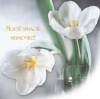 ВедущийВсе наши мамы очень любят цветы. Цветы дарят людям радость. И летом они не наскучат, и зимой приносят нам свежесть и теплоту. Наша игра так и называется – «Узнай цветок». Ваша задача угадать о каком цветке идет речь.ЗАГАДКИ.Загадки о цветах с ответамиЦветик желто-золотистый,Как цыпленочек, пушистый.Сразу вянет от морозаНаша неженка... (мимоза)Много лепестков атласных -Желтых, белых, пестрых, красных.На меня ты погляди-ка,Называюсь я... (гвоздика)Замечательный цветок,Он как яркий огонек,Пышный, важный, словно пан,Распускается... (тюльпан)Сделаем среди болотаЗамечательное фото:Живописная картинка -Распустилась здесь... (кувшинка)Поворачивает ловкоОн за солнышком головку.Поле словно в желтых волнах.Здесь растет цветок... (подсолнух)Мы сплетем веночки летомДля Оксаны, Маши, Светы,Для Алёнки, двух Наташек.Все веночки - из... (ромашек)Мы грибы несли в корзинеИ еще цветочек синий.Этот полевой цветок -Тонкий нежный... (василек)Посмотрите - у оградыРасцвела царица сада.Не тюльпан и не мимоза,А в шипах красотка... (роза)Тот, кому уже семь лет,Скажет: "Школа, здравствуй!У меня в руках букет -Праздничные... (астры) "Пышный, круглый, как кочан,Головой нам покачал.Летом расцветает он,Замечательный... (пион)Вася в класс принес цветыНебывалой красоты.Лепестки как из пластмассыУ цветов Василия.Дайте поскорее вазу,Он поставит... (лилии)Ежик в рощице, у кочкиГоворит Мишутке:"Видишь синие цветочки?Это - ... (незабудки)"В мае - желтый, а в июле -Он пушистый мячик.На него мы чуть подули -Взвился... (одуванчик)В сентябре пшеница в полеНаливалась колосом.А у нас сегодня в школеМного... (гладиолусов)Он растет повсюду летом -В поле и у кочек.Он изящен, фиолетов,Это - ... (колокольчик)Вот колючие кусты,Лучше их не трогай ты.Родственник красотки розыЗатаил в шипах угрозу.Хоть не кактус, не терновник,Но колюч в саду... (шиповник)Разукрашиваем летомКлумбы, парки, цветникиМы своим морковным цветом,А зовемся... (ноготки)ВедущийРебята, давайте вручим мамам цветы и подарки.1 ученикЧтобы жизнь не жгла вас сквозь года,Чтоб от раскаянья не плакать,Вовек: нигде и никогдаНе заставляйте маму плакать.Есть в природе знак святой и вещий,Ярко обозначенный в веках!Самая прекрасная из женщин –Женщина с ребенком на руках!Пусть ей вечно солнце рукоплещет,Так и будет жить она в веках,Самая прекрасная из женщин –Женщина с ребенком на руках.Ведущий: И конечно, мы сегодня не можем не сказать добрых и ласковых слов о тех, кто дал жизнь нашим мамам и папам – это наши любимые бабушки. Бабушки мамины,  бабушки папины, заботливые, хозяйственные, всегда готовые прийти на помощь вам, потому что точно известно, что внуков любят больше даже чем своих детей. Бабушки всегда помогут добрым советом, накормят вкусными пирожками и плюшками, поймут и рассудят все ваши неприятности. А современные бабушки это мудрые, грамотные, начитанные, красивые женщины, которые свободно владеют и иностранным языком, компьютером,  фотографией, интернетом. Да разве есть такая область науки или хозяйства, где наши бабушки не смогли бы разобраться. Спасибо вам милые, добрые женщины.И от всей души, от ваших детей и внуков хочу сказать такие слова:Вы, как всегда полны заботВедь жизнь давалась не легко,Ах, сколько трудных, тяжелых днейПо сердцу вашему прошло,Вы заслужили в жизни радостьНа много дней уже впередТак будьте счастливы, здоровыИ каждый день и каждый час(Песня мамонтенка)Заключение: Есть старая поговорка: «Мать носит дитя девять месяцев под сердцем и всю жизнь – у сердца». Помните всегда об этом, не обижайте своих мам, они не вечны, берегите их. Говорите теплые слова своим мамам, не только в день праздника, а постоянно. Заботьтесь о них, оберегая от волнения и бед.Если хотите я открою одну тайну: мамы очень любят цветы. И даже если вы не в состоянии купить ей роскошные розы, принесите ей летним днем скромный букет из ромашек. И мама в ответ на ваш подарок так улыбнется, что эта лучезарная улыбка навсегда останется в вашей памяти! И быть может, в час уныния и печали, когда рядом не окажется ни кого, кто бы мог поддержать вас, вы вспомните улыбку мамы, и тяжелое бремя скатится с ваших плеч, а сердцу станет так легко!В этот день хочется сказать слова благодарности всем матерям, которые дарят детям любовь, добро, нежность, ласку.Спасибо вам милые, гордые, сильные, нежные! Живите всегда с верой и надеждой, и конечно же, с большой любовью. Желаем вам здоровья, мира и благополучия. Будьте счастливы!Ведущий: Спасибо вам милые бабушки, мамы за то что нашли время прийти и порадоваться вместе с нами на вашем празднике.Пусть каждый деньВам будет светлымПусть ваше сердцеБудет щедрымОт всей души желаем счастьяВ работе – радостных победПусть обойдут вас все несчастьяКак будто их в природе нет.Ведущий: А сейчас ваши дети вручат вам подарки, приготовленные своими руками.